СИМВОЛИКА	БМООСП
Знамя и эмблема синего цвета, что обозначает преобладание равновесия, силы. На них расположен знак.
Форма круга, на котором изображена вся композиция,           символизирует бесконечность, гармоничность,                         самодостаточность, земной шар. Два перекрещивающихся ромба – синий на красном – это заимствованный знак с иконы   «Неопалимая	купина».
Красный и синий – это вода, перекрывающая огонь. Но в то же время, они вместе как элементы мироздания.
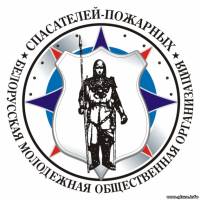 ЩИТ–ЗАЩИТА.
Рыцарь символизирует продолжение дел рыцарей на земле, патриотов Родины и защитников всех нуждающихся. В общем прочтении – рыцарь всегда готов защитить других от чрезвычайных ситуаций на основе знаний и в гармонии с природой.Флаг БМООСП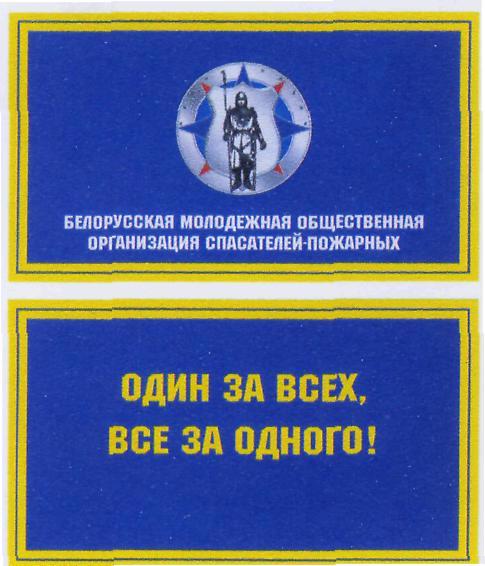 

Галстук является символом принадлежности к организации              и   представляет собой треугольник синего цвета с желтым кантом     с изображением в трех углах перекрещивающихся ромбов красного и синего цвета. От нижнего к правому верхнему углу параллельно треугольнику проходит красная полоса.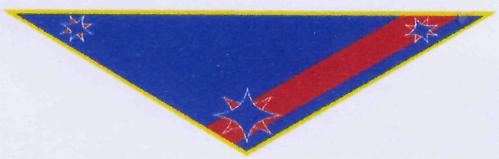 Значок представляет собой отличительный символ организации.   На значке изображена эмблема на фоне круга темно-синего         цвета    с надписью: сверху – «Белорусская», снизу – «Молодежная            общественная организация спасателей-пожарных».
Вымпел выглядит как пятиугольник синего цвета, острым углом вниз, окаймленный желтой и синей линиями. В верхней части    сделана надпись «Белорусская молодежная общественная организация спасателей-пожарных». Внизу изображена эмблема. 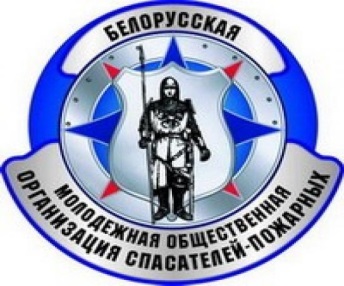 